Сотрудники полиции Усть-Катавского городского округа совместно с ветеранами ОВД организовали спортивное мероприятие для ребят из подшефного детского домаСотрудники полиции Отдела МВД России по Усть-Катавскому городскому округу совместно с ветеранами ОВД организовали спортивное мероприятие на природе для воспитанников подшефного муниципального казённого учреждения социального обслуживания «Центр помощи детям, оставшихся без попечения родителей».Главной задачей таких встреч является не только отдых, но и повышение правовой грамотности ребят, профилактика правонарушений и преступлений, совершаемых подростками, соблюдение правил дорожного движения.Стражи порядка поговорили с детьми об основных требованиях поведения в целях обеспечения личной безопасности. Так, инспекторы по делам несовершеннолетних ОМВД майор полиции Светлана Галеева и капитан полиции Елена Сысоева рассказали о правилах безопасности на улице, об ответственности за сохранность личного имущества, напомнили о времяпрепровождении в мировой паутине и недопущение потребления наркотиков. Затем полицейские в доступной форме рассказали ребятам о том, как предостеречь себя и своих близких от мошеннических действий.Начальник отделения ГИБДД ОМВД майор полиции Игорь Дурникин провел беседу о правилах поведения на дорогах города, безопасной езде на велосипедах, самокатах.В ходе беседы ребята активно включились в обсуждение всех тем, задали много интересующих вопросов, на которые сотрудники полиции дали исчерпывающие ответы.С целью пропаганды здорового образа жизни, занятий спортом, физкультурой, старший инспектор направления профессиональной подготовки отделения по работе с личным составом капитан внутренней службы Ольга Вяжанская организовала для детей спортивные игры. Ребята прыгали через скакалку, играли в волейбол, бегали на перегонки.Председатель Совета ветеранов Павел Шарабаров совместно с ветеранами ОВД организовали для воспитанников центра совместное приготовление обеда, пели песни под гитару у костра.В завершение мероприятия юные участники получили сладкие призы и грамоты.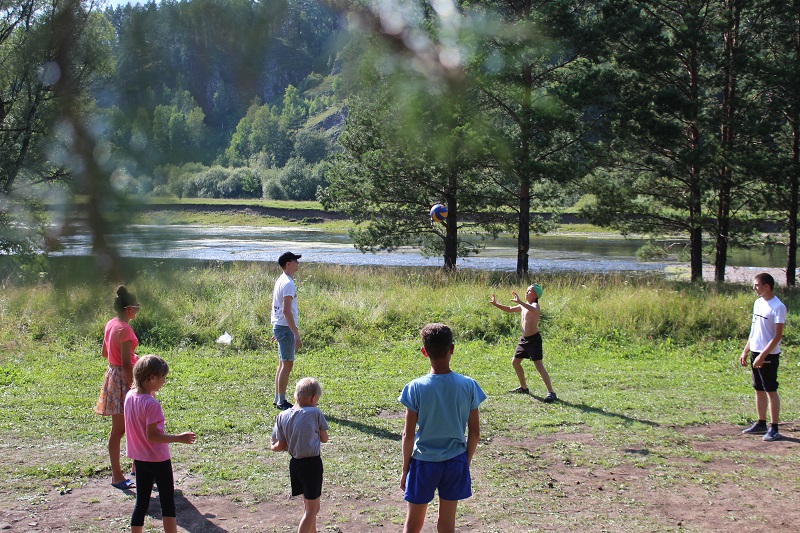 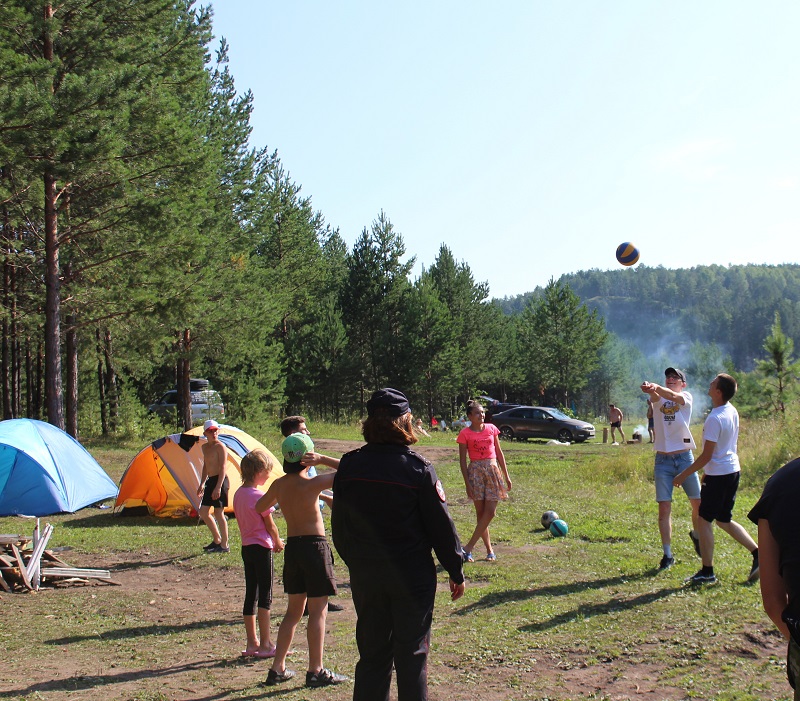 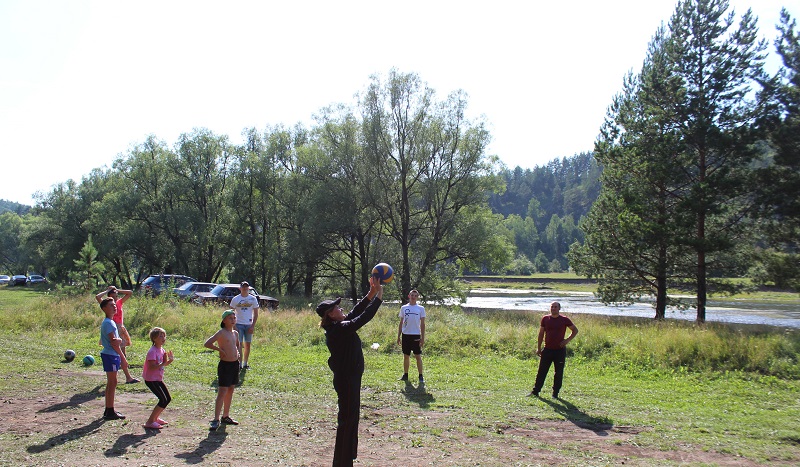 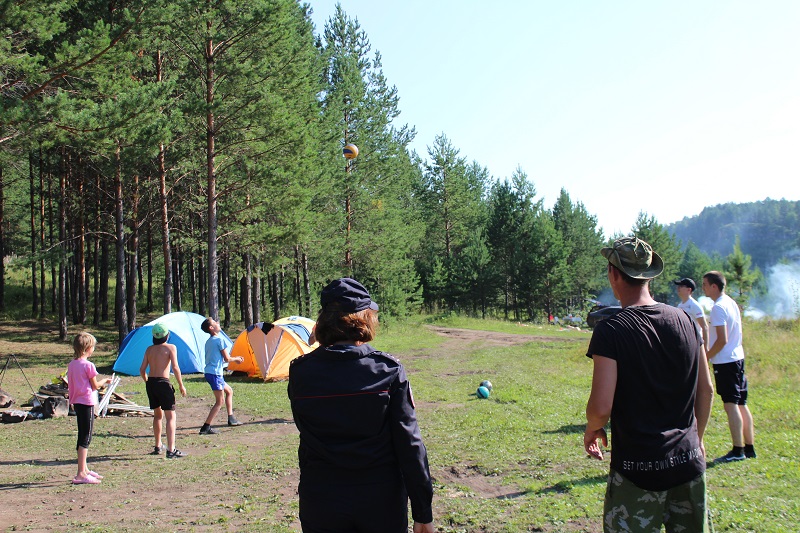 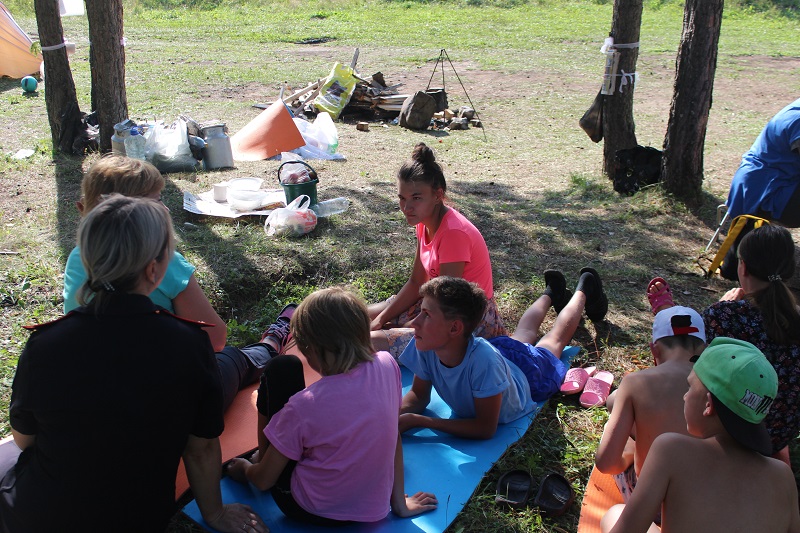 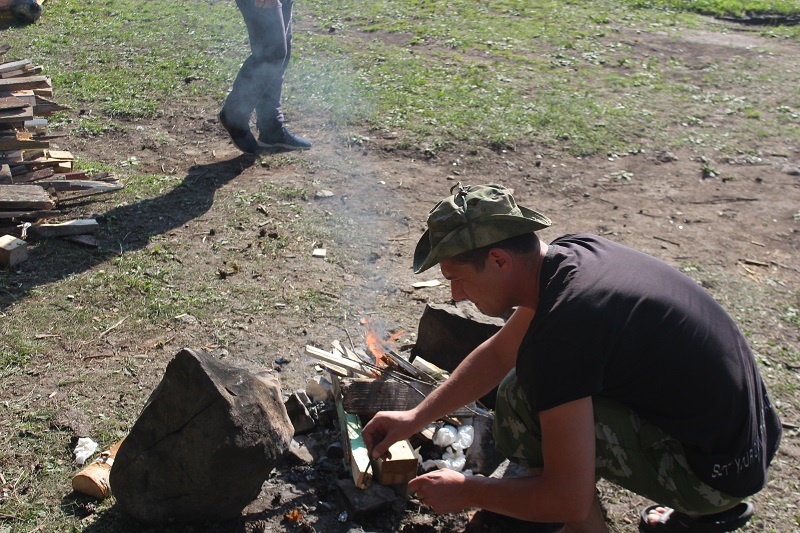 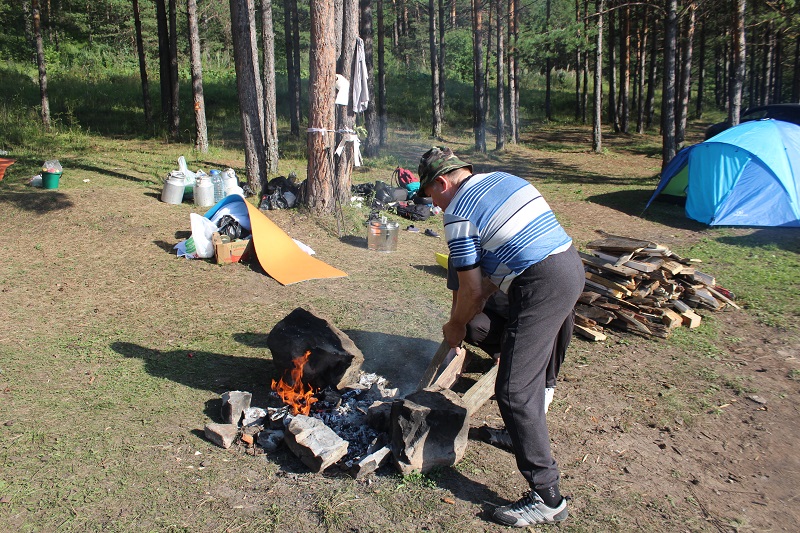 